  ТРАКТОРИСТ - МАШИНИСТ СЕЛЬСКОХОЗЯЙСТВЕННОГО ПРОИЗВОДСТВА  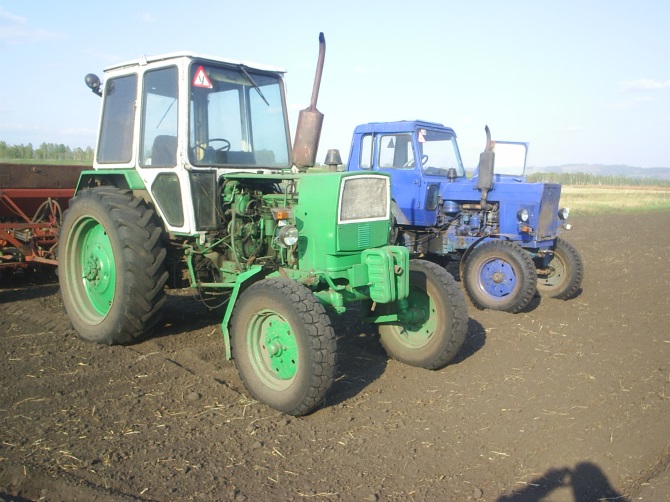 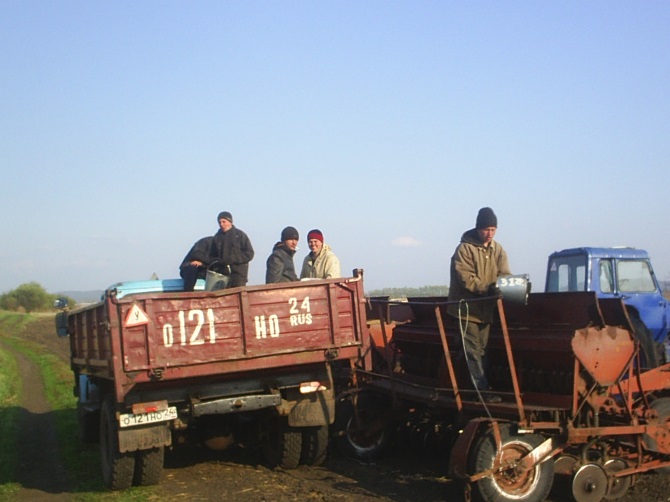 ДОБРО ПОЖАЛОВАТЬ!Мы обучаем по следующим профессиям:На базе 9 классов:Тракторист – машинист с/х производства, обучение 2года 10 месяцев (Аттестат об образовании)Слесарь по ремонту сельскохозяйственных машин и оборудования, обучение 1г 10 месяцев (Свидетельство об обучении) Обучение бесплатное, диплом государственного образца;Юношам отсрочка от армии;ЕГЭ сдается по желанию учащихся;Трудоустройство на предприятия района и края.В колледже работают платные курсы по подготовке специалистов по профессиям:Тракторист;Портной 3 разряда. Водитель категории «В»Слесарь по ремонту сельскохозяйственных машин и оборудования ДОКУМЕНТЫ ДЛЯ ПОСТУПЛЕНИЯ:Документ об образованииПаспорт (копия)6 фотографий (размером 3х4)Медицинская справка ф. 086/уВыписка из карты профилактических прививокСтраховое свидетельство пенсионного страхования (копия)Медицинский полис (копия)Справка о составе семьиИНН (копия)ХарактеристикаРАЗВИВАЕМ ИНТЕРЕС И РАСКРЫВАЕМ ТВОРЧЕСКИЙ ПОТЕНЦИАЛ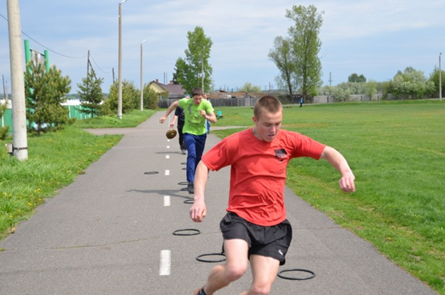 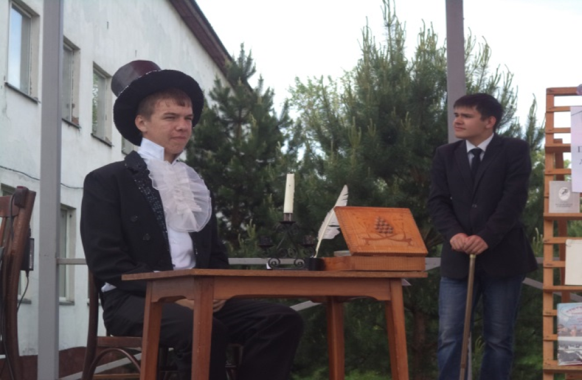 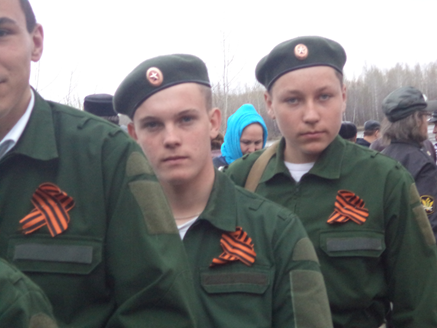 Краевое государственное бюджетное профессиональное образовательное учреждение «Минусинский сельскохозяйственный колледж»Курагинский филиал662910Красноярский край,Курагинский район,п. Курагино,Ул. Ленина, 114Тел. (839136) 2-32-47Приемная комиссия:89503052623Адрес  эл. почты: kuragino-mshk1952@mail.ruКраевое государственное бюджетное профессиональное образовательное учреждение «Минусинский сельскохозяйственный колледж»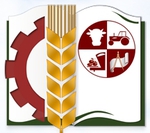 Курагинский филиал